MRS. HUAPAYA’S BIOLOGY CLASS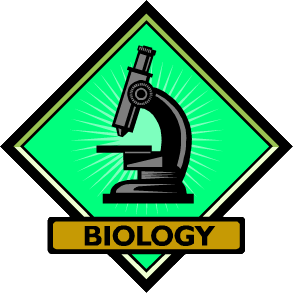 2017-2018
Period: ___
Dear students, Welcome to Biology! This class will require that you read and do homework on a regular basis. Come to class ready to learn with a positive attitude.  Thirty-ﬁve percent of your grade will be based on the Midterm and cumulative Final. It is imperative that you do not fall behind in your learning so you can perform well on these important exams. I ask that you treat everyone with dignity, compassion and respect. I hope that this semester you discover, or rediscover, a love of science.
CLASSROOM RULES
1. BE PREPARED FOR CLASS EACH DAY.
Please bring your pen (black or blue ink only), a sharpened pencil, science notebook,
and any other materials which are requested. You will not be allowed to leave the room
to go to your locker, get a drink, etc.
2. BE ON TIME.
If you are not in your seat when the bell rings, you are TARDY.
3. RESPECT.
Respect the rights and properties of others.
Respect the teacher and other students by raising your hand and not using profanity.
Show respect by listening quietly when the teacher or another student is speaking to the
class. Respect the property of others by obtaining permission to use anything that belongs to
the teacher, the school, or another student.
4. NOT IN CLASS.
NO makeup or grooming.
NO food, drink, candy, or gum.  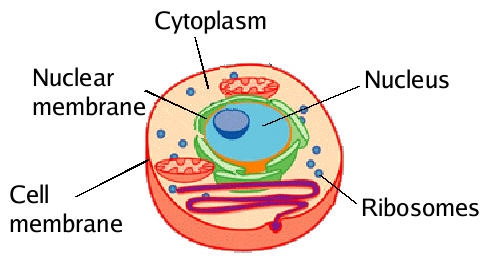 NO cell phones.
HOMEWORK
1. Will be assigned on a regular basis.
2. All homework assignments are due at the BEGINNING of class. Any homework turned
after the homework has been collected is LATE. LATE work will not be accepted. (unless
you have an excused absence)
EXCUSED ABSENCES -you have one make-up day for each day you had an excused
absence to turn in missed work.
3. Bonus Points will be obtainable throughout the semester at the teacher's discretion.
If you are absent you will miss important information.
Find a friend or “study buddy" to get any notes that you might have missed.
~ On the day after an absence, see me for any missed work.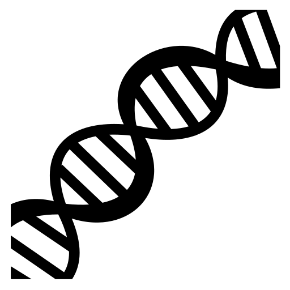 NOTEBOOKS
1. You are required to keep a separate notebook for Science. It must be a 3 ring (1 ½  inch
rings or larger) binder which holds 8 ½ ” x 11” notebook paper. This notebook will be
checked periodically for a grade, and it should have 5 dividers in it.2. This syllabus and an assignment sheet should be kept in the front of the notebook.
LABS
Labs must be made up within ONE WEEK of the excused absence. If the equipment and
materials are no longer available then you will not be able to make up the lab.
There is a special Amgen lab in spring that will cover 3 weeks of class, during that time, it will not be possible to make up labs as the lab set up and supplies are for that day only.QUIZZES AND TESTS
Must be made up within ONE WEEK of the excused absence, otherwise they will become a
ZERO. If you are absent on the day prior to a test or quiz, you will still take the test or quiz on
the day it is given. Together, the Midterm (15%) and Final Exam (20%), will count for 35% of your grade.
GRADING
Course Grades are based upon the number of points earned out of a total number of points
possible. Letter grades are calculated from a percentage of the total points possible and the
following scale is used:
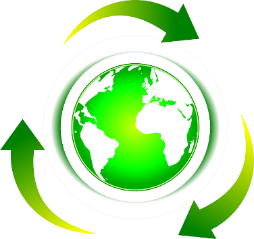 90 — 100% -	A80 - 89% -	B	70 - 79% -	C60 - 69% - 	D
Below 60% is a Fail
Note: 3 unexcused tardies per quarter will result in me notifying your parent or guardian.
On the 4th tardy you will receive be assigned detention.
Student signature:  ____________________________________	Date signed:  _________Parent signature: :  ____________________________________	Date signed:  _________ THIS SYLLABUS MUST BE KEPT IN THE FRONT OF YOUR SCIENCE NOTEBOOK.
This syllabus is worth 50 points signed and is due on Friday, August 25, 2017.

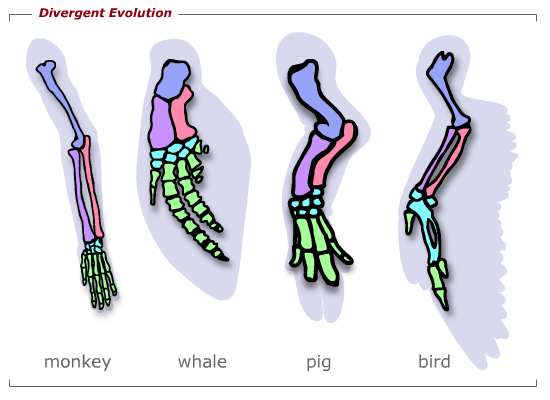 